Фрагменты уроков, планов.Материалы, иллюстрирующие педагогическую работу.Фрагменты урока: «Рождество Христово» - 25 декабря 2007г.Тема: «Рождество Христово»Цель: Приобщить детей к духовной культуре, жизни русского народа, к историческим традициям, празднования «Рождества Христова»Задачи: С помощью музыки, слова изобразительного искусства и исторических фактов помочь детям глубже понять и частично самим прикоснуться к величайшей традиции русского народа и православных христиан – «Рождеству Христово».Этапы урока.Начало урока – звон колоколов, вступительное слово учителя о Рождестве Христовом.Исполнение песни «Хорошо весьма» (фрагмент из песни) – «Бог вначале создал небо, следом землю сотворил…» (звон колоколов)Без объявления выходит Никита Куклин и поет:«В Вифлееме – новина,Дева сына родила…Породила в благодатиНепорочна Дева-мати,Мария…»На фоне тихо звучащих колоколов слово учителя: «С давних времен люди со всех концов Земли стремятся побывать на Святой Земле – духовной всех христиан – Иерусалиме…Учитель: Давайте обратимся к историческим фактам.(включается видео – фрагмент из фильма «Рождество Христово»)Рассказ об иконе Рождество Христово (учитель ИЗО)Литературная страница – Слово преподобного Ефрема Сирина на Рождество Христово (читают дети): «Настоящая ночь - есть ночь примирения: поэтому никто не гневайся на брата и не оскорбляй его. Сия ночь даровала мир целому миру: итак, никто не угрожай; это – ночь Кротчайшего – никто не будь жесток; это – ночь Смиренного – никто не гордись. Ныне день радости, - не будем мстить за обиды; ныне день благоговения, - не будем жестокими. В сей день тишины не станем обуреваться гневом.. Сегодня Бог пришел к грешникам, - не превозносись же, праведник пред грешным! Сегодня Пребогатый обнищал ради нас; пригласи же, богатый, бедняка на свою трапезу. Сегодня мы получили дар коего не просили; будем же подавать милостыню тем кто взывают к нам и просят. Нынешний день отверз небесную дверь молитвам нашим: отворим и мы дверь сию просящим у нас прощения. Ныне Божество положило на себя печать человечества, чтобы человечество украсилось печатью Божества.»Звучит рождественская колядка «Небо и земля» (исполняют дети)Учитель рассказывает о праздновании Рождества Христова в православных храмах с исполнением тропаря и кондака Рождеству Христово.Как празднуют Рождество в православных семьях (рассказ детей и учителя) – звучит колядка «Добрый тебе вечер, ласковый хозяин». (исполняют ученики, другие зачитывают рецепты блюд к рождественскому столу, после окончания песни)Учитель: В этот день – день особой благодати люди дарили подарки друг другу подавали милостыню бедным, тем самым выполняя одной из главных заповедей Иисуса: «Возлюби ближнего твоего, как самого себя» (Евангелие от Матфея)Учитель: Дорогие дети, сохраните и помните эти слова Господа Иисуса в сердце своем. И тогда мир наш станет лучше и добрее (дети дарят подарки всем присутствующим на уроке и приглашают к рождественскому столу).(звучит песня о Рождестве в грамзаписи, все приступают к трапезе рождественских блюд.)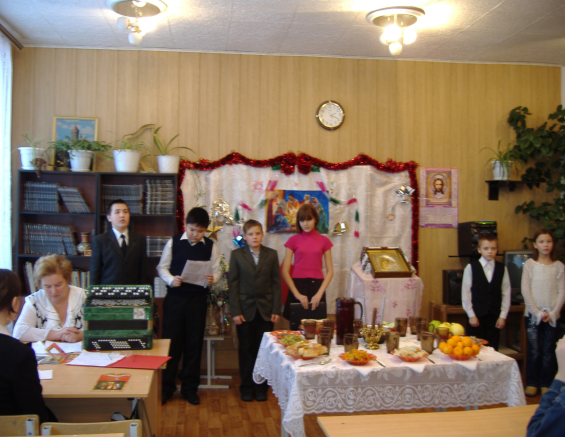 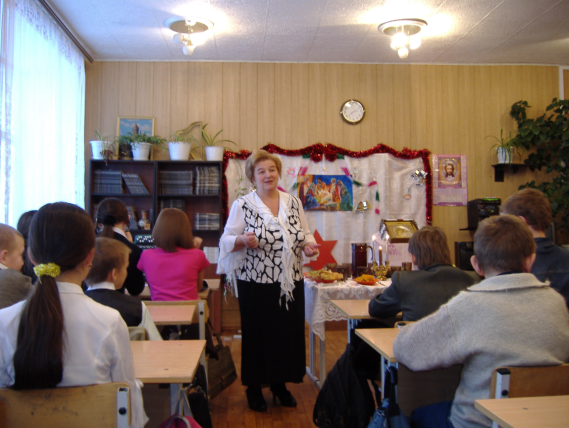 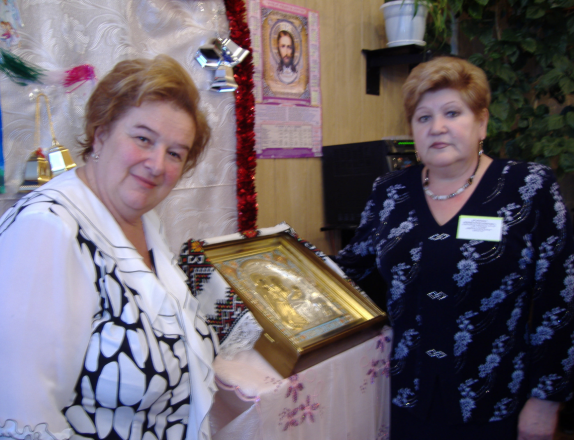 